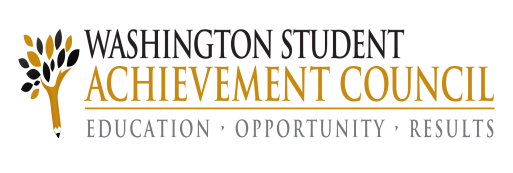      WASHINGTON STATE HEALTH PROFESSIONAL    SCHOLARSHIP PROGRAM	  Quarterly Service Confirmation Form – FACULTY     WASHINGTON STATE HEALTH PROFESSIONAL    SCHOLARSHIP PROGRAM	  Quarterly Service Confirmation Form – FACULTY     WASHINGTON STATE HEALTH PROFESSIONAL    SCHOLARSHIP PROGRAM	  Quarterly Service Confirmation Form – FACULTY     WASHINGTON STATE HEALTH PROFESSIONAL    SCHOLARSHIP PROGRAM	  Quarterly Service Confirmation Form – FACULTYDo not leave blanks. Submit form on or after last day of quarter. Do not leave blanks. Submit form on or after last day of quarter. Do not leave blanks. Submit form on or after last day of quarter. Do not leave blanks. Submit form on or after last day of quarter. Do not leave blanks. Submit form on or after last day of quarter. Do not leave blanks. Submit form on or after last day of quarter. Scholarship RecipientScholarship RecipientScholarship RecipientScholarship RecipientEmployer SECTIONEmployer SECTION2014  Quarter:    Jan–Mar   Apr–Jun   Jul-Sep   Oct-Dec2014  Quarter:    Jan–Mar   Apr–Jun   Jul-Sep   Oct-Dec2014  Quarter:    Jan–Mar   Apr–Jun   Jul-Sep   Oct-Dec2014  Quarter:    Jan–Mar   Apr–Jun   Jul-Sep   Oct-DecSite Name:      Site Name:      Name:      Name:      Name:      Name:      Address:      Address:      Address:      Address:      Address:      Address:      City:              Zip:      City:                                                           State:    State:    Zip      I have reviewed the hours worked and certify that the scholarship recipient: (check all that apply):I have reviewed the hours worked and certify that the scholarship recipient: (check all that apply):Email:      Email:      Email:      Email:      I have reviewed the hours worked and certify that the scholarship recipient: (check all that apply):I have reviewed the hours worked and certify that the scholarship recipient: (check all that apply):I certify that: I am teaching undergraduate nursing at an educational institution in the state of Washington that meets program requirements as described on the Washington Health Professional Shortage Areas Listing and on the Promissory Note I signed.Signature:___________________________________Date: I certify that: I am teaching undergraduate nursing at an educational institution in the state of Washington that meets program requirements as described on the Washington Health Professional Shortage Areas Listing and on the Promissory Note I signed.Signature:___________________________________Date: I certify that: I am teaching undergraduate nursing at an educational institution in the state of Washington that meets program requirements as described on the Washington Health Professional Shortage Areas Listing and on the Promissory Note I signed.Signature:___________________________________Date: I certify that: I am teaching undergraduate nursing at an educational institution in the state of Washington that meets program requirements as described on the Washington Health Professional Shortage Areas Listing and on the Promissory Note I signed.Signature:___________________________________Date: Was employed at this facility for the quarter indicated and WORKED:      Full time - a minimum of 40 hours per week            teaching undergraduate nursing      Less than 40 hours per week, but a minimum of 24                   hours per week teaching undergraduate nursing.                        Actual hours worked this quarter.                           Include all paid hours – do not include overtime hours) Also                            use this box to fill in hours if submitting as the final form before                           the end of the quarter or if participant was on extended leave.          Is/was on extended leave from       to                due to                                                                                                                                                                                                                                      (please indicate the reason for the extended leave)      Paid Leave Hours:      Unpaid Leave Hours:     Was employed at this facility for the quarter indicated and WORKED:      Full time - a minimum of 40 hours per week            teaching undergraduate nursing      Less than 40 hours per week, but a minimum of 24                   hours per week teaching undergraduate nursing.                        Actual hours worked this quarter.                           Include all paid hours – do not include overtime hours) Also                            use this box to fill in hours if submitting as the final form before                           the end of the quarter or if participant was on extended leave.          Is/was on extended leave from       to                due to                                                                                                                                                                                                                                      (please indicate the reason for the extended leave)      Paid Leave Hours:      Unpaid Leave Hours:     DEFINITION OF“FULL TIME EMPLOYMENT”At least 32 hours of the minimum 40 hours per week are/will be spent providing direct teaching related services. The remaining 8 hours per week may be spent performing administrative activities. For part time, at least 20 hours of the minimum 24 hours per week are/will be spent providing direct teaching related services. The remaining four hours per week may be spent performing administrative activities. All program service quarters must meet the minimum 24 hours per week requirement – year round.  If not teaching in any school quarter/semester you must submit hours from work in a clinical position.  Non-service periods are not allowed.DEFINITION OF“FULL TIME EMPLOYMENT”At least 32 hours of the minimum 40 hours per week are/will be spent providing direct teaching related services. The remaining 8 hours per week may be spent performing administrative activities. For part time, at least 20 hours of the minimum 24 hours per week are/will be spent providing direct teaching related services. The remaining four hours per week may be spent performing administrative activities. All program service quarters must meet the minimum 24 hours per week requirement – year round.  If not teaching in any school quarter/semester you must submit hours from work in a clinical position.  Non-service periods are not allowed.DEFINITION OF“FULL TIME EMPLOYMENT”At least 32 hours of the minimum 40 hours per week are/will be spent providing direct teaching related services. The remaining 8 hours per week may be spent performing administrative activities. For part time, at least 20 hours of the minimum 24 hours per week are/will be spent providing direct teaching related services. The remaining four hours per week may be spent performing administrative activities. All program service quarters must meet the minimum 24 hours per week requirement – year round.  If not teaching in any school quarter/semester you must submit hours from work in a clinical position.  Non-service periods are not allowed.DEFINITION OF“FULL TIME EMPLOYMENT”At least 32 hours of the minimum 40 hours per week are/will be spent providing direct teaching related services. The remaining 8 hours per week may be spent performing administrative activities. For part time, at least 20 hours of the minimum 24 hours per week are/will be spent providing direct teaching related services. The remaining four hours per week may be spent performing administrative activities. All program service quarters must meet the minimum 24 hours per week requirement – year round.  If not teaching in any school quarter/semester you must submit hours from work in a clinical position.  Non-service periods are not allowed.Was employed at this facility for the quarter indicated and WORKED:      Full time - a minimum of 40 hours per week            teaching undergraduate nursing      Less than 40 hours per week, but a minimum of 24                   hours per week teaching undergraduate nursing.                        Actual hours worked this quarter.                           Include all paid hours – do not include overtime hours) Also                            use this box to fill in hours if submitting as the final form before                           the end of the quarter or if participant was on extended leave.          Is/was on extended leave from       to                due to                                                                                                                                                                                                                                      (please indicate the reason for the extended leave)      Paid Leave Hours:      Unpaid Leave Hours:     Was employed at this facility for the quarter indicated and WORKED:      Full time - a minimum of 40 hours per week            teaching undergraduate nursing      Less than 40 hours per week, but a minimum of 24                   hours per week teaching undergraduate nursing.                        Actual hours worked this quarter.                           Include all paid hours – do not include overtime hours) Also                            use this box to fill in hours if submitting as the final form before                           the end of the quarter or if participant was on extended leave.          Is/was on extended leave from       to                due to                                                                                                                                                                                                                                      (please indicate the reason for the extended leave)      Paid Leave Hours:      Unpaid Leave Hours:     DEFINITION OF“FULL TIME EMPLOYMENT”At least 32 hours of the minimum 40 hours per week are/will be spent providing direct teaching related services. The remaining 8 hours per week may be spent performing administrative activities. For part time, at least 20 hours of the minimum 24 hours per week are/will be spent providing direct teaching related services. The remaining four hours per week may be spent performing administrative activities. All program service quarters must meet the minimum 24 hours per week requirement – year round.  If not teaching in any school quarter/semester you must submit hours from work in a clinical position.  Non-service periods are not allowed.DEFINITION OF“FULL TIME EMPLOYMENT”At least 32 hours of the minimum 40 hours per week are/will be spent providing direct teaching related services. The remaining 8 hours per week may be spent performing administrative activities. For part time, at least 20 hours of the minimum 24 hours per week are/will be spent providing direct teaching related services. The remaining four hours per week may be spent performing administrative activities. All program service quarters must meet the minimum 24 hours per week requirement – year round.  If not teaching in any school quarter/semester you must submit hours from work in a clinical position.  Non-service periods are not allowed.DEFINITION OF“FULL TIME EMPLOYMENT”At least 32 hours of the minimum 40 hours per week are/will be spent providing direct teaching related services. The remaining 8 hours per week may be spent performing administrative activities. For part time, at least 20 hours of the minimum 24 hours per week are/will be spent providing direct teaching related services. The remaining four hours per week may be spent performing administrative activities. All program service quarters must meet the minimum 24 hours per week requirement – year round.  If not teaching in any school quarter/semester you must submit hours from work in a clinical position.  Non-service periods are not allowed.DEFINITION OF“FULL TIME EMPLOYMENT”At least 32 hours of the minimum 40 hours per week are/will be spent providing direct teaching related services. The remaining 8 hours per week may be spent performing administrative activities. For part time, at least 20 hours of the minimum 24 hours per week are/will be spent providing direct teaching related services. The remaining four hours per week may be spent performing administrative activities. All program service quarters must meet the minimum 24 hours per week requirement – year round.  If not teaching in any school quarter/semester you must submit hours from work in a clinical position.  Non-service periods are not allowed.I have read and understand the “Instructions” on completing this form and certify that this facility meets the requirements of the program and the above recipient is working in an eligible position.The certifications and information provided above are true, accurate and complete to the best of my knowledge and belief. I have read and understand the definition of “full time” employment Signature: I have read and understand the “Instructions” on completing this form and certify that this facility meets the requirements of the program and the above recipient is working in an eligible position.The certifications and information provided above are true, accurate and complete to the best of my knowledge and belief. I have read and understand the definition of “full time” employment Signature: PROGRAM INFORMATIONPROGRAM INFORMATIONPROGRAM INFORMATIONPROGRAM INFORMATIONPrinted Name:      Printed Name:      If this is a new employer you must submit a job description.Form is due in our office no later than 14 days after the end of the quarter.Employer must retain the original copy of the form. See Instructions on how to complete this form.If this is a new employer you must submit a job description.Form is due in our office no later than 14 days after the end of the quarter.Employer must retain the original copy of the form. See Instructions on how to complete this form.If this is a new employer you must submit a job description.Form is due in our office no later than 14 days after the end of the quarter.Employer must retain the original copy of the form. See Instructions on how to complete this form.If this is a new employer you must submit a job description.Form is due in our office no later than 14 days after the end of the quarter.Employer must retain the original copy of the form. See Instructions on how to complete this form.Title:      Title:      If this is a new employer you must submit a job description.Form is due in our office no later than 14 days after the end of the quarter.Employer must retain the original copy of the form. See Instructions on how to complete this form.If this is a new employer you must submit a job description.Form is due in our office no later than 14 days after the end of the quarter.Employer must retain the original copy of the form. See Instructions on how to complete this form.If this is a new employer you must submit a job description.Form is due in our office no later than 14 days after the end of the quarter.Employer must retain the original copy of the form. See Instructions on how to complete this form.If this is a new employer you must submit a job description.Form is due in our office no later than 14 days after the end of the quarter.Employer must retain the original copy of the form. See Instructions on how to complete this form.Date:      Date:      If this is a new employer you must submit a job description.Form is due in our office no later than 14 days after the end of the quarter.Employer must retain the original copy of the form. See Instructions on how to complete this form.If this is a new employer you must submit a job description.Form is due in our office no later than 14 days after the end of the quarter.Employer must retain the original copy of the form. See Instructions on how to complete this form.If this is a new employer you must submit a job description.Form is due in our office no later than 14 days after the end of the quarter.Employer must retain the original copy of the form. See Instructions on how to complete this form.If this is a new employer you must submit a job description.Form is due in our office no later than 14 days after the end of the quarter.Employer must retain the original copy of the form. See Instructions on how to complete this form.Phone Number:      Phone Number:      If this is a new employer you must submit a job description.Form is due in our office no later than 14 days after the end of the quarter.Employer must retain the original copy of the form. See Instructions on how to complete this form.If this is a new employer you must submit a job description.Form is due in our office no later than 14 days after the end of the quarter.Employer must retain the original copy of the form. See Instructions on how to complete this form.If this is a new employer you must submit a job description.Form is due in our office no later than 14 days after the end of the quarter.Employer must retain the original copy of the form. See Instructions on how to complete this form.If this is a new employer you must submit a job description.Form is due in our office no later than 14 days after the end of the quarter.Employer must retain the original copy of the form. See Instructions on how to complete this form.Email:      Email:      Facility administrator (not the recipient) may mail, fax, or scan and email the service form to:Mail: Washington Student Achievement Council       Fax:  360- 704-6242PO Box 4340  Olympia  WA  98504-3430        Email: chrisw@wsac.wa.gov       Phone: 360-753-7794Facility administrator (not the recipient) may mail, fax, or scan and email the service form to:Mail: Washington Student Achievement Council       Fax:  360- 704-6242PO Box 4340  Olympia  WA  98504-3430        Email: chrisw@wsac.wa.gov       Phone: 360-753-7794Facility administrator (not the recipient) may mail, fax, or scan and email the service form to:Mail: Washington Student Achievement Council       Fax:  360- 704-6242PO Box 4340  Olympia  WA  98504-3430        Email: chrisw@wsac.wa.gov       Phone: 360-753-7794Facility administrator (not the recipient) may mail, fax, or scan and email the service form to:Mail: Washington Student Achievement Council       Fax:  360- 704-6242PO Box 4340  Olympia  WA  98504-3430        Email: chrisw@wsac.wa.gov       Phone: 360-753-7794Facility administrator (not the recipient) may mail, fax, or scan and email the service form to:Mail: Washington Student Achievement Council       Fax:  360- 704-6242PO Box 4340  Olympia  WA  98504-3430        Email: chrisw@wsac.wa.gov       Phone: 360-753-7794Facility administrator (not the recipient) may mail, fax, or scan and email the service form to:Mail: Washington Student Achievement Council       Fax:  360- 704-6242PO Box 4340  Olympia  WA  98504-3430        Email: chrisw@wsac.wa.gov       Phone: 360-753-7794